VISION 2065 HEALTH GROUP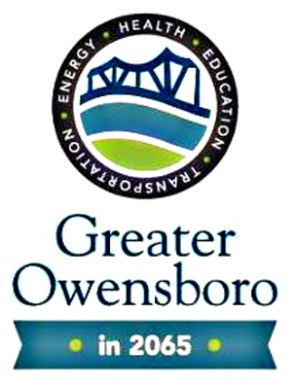 Session Four and FiveGoals for 2065 and Sine Qua Non 2065January 7th, 2015Meeting NotesBelow are broad thoughts captured from the VISION 2065 HEALTH GROUP Sessions Four and Five that was held on January 7th, 2015.  These big ideas were based on a health discussion and dialogue.  From this discussion and dialogue, the group agreed that in order envision the future of health in 2065, and tactics to get there, the definition of health must first be determined.The group centered their conversation on the definition below.  From this definition the group agreed to develop three subgroups that would explore these specific areas.  These subgroup meetings would be a part of the larger group meetings with a report out at the end of each Vision 2065 Health Group meeting.In addition, the group proposed that young peopled be invited to attend and participate in one of the groups recognizing that those individuals under 40 would be the ones that would most benefit from a discussion of the health landscape in 2065.The following actions items were agreed upon for the next meeting:Develop a survey to determine what areas of focus group members have an interest in serving.Enlist the assistance of young people to participate in the group work.  (This may require that the next meeting take place on a Saturday or in the evening)__________________________________________________________________________WHO definition of HealthHealth is a state of complete physical, mental and social well-being and not merely the absence of disease or infirmity.The correct bibliographic citation for the definition is:Preamble to the Constitution of the World Health Organization as adopted by the International Health Conference, New York, 19-22 June, 1946; signed on 22 July 1946 by the representatives of 61 States (Official Records of the World Health Organization, no. 2, p. 100) and entered into force on 7 April 1948.The Definition has not been amended since 1948.___________________________________________________________________________Part 2-IdeationBeing holistic- Wellness/HealthHealth and Wellness exist in silosNeed to create a path to cooperationNeed for culture change in many areasHealth Definition? How do we define?Humanness is the threadFamily unit- connectionDetermine issues for 40 and under as our work is not for us but for the future.What is Definition?Part 2- *Physical Disabilities*What are the indicators, how do we measureHow do we create environment of inclusionWorld Health Organization Health DefinitionPhysical Health/WellbeingMentalSocialHow do we measure?Needs next stepsKids- youth/addLife science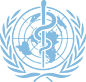 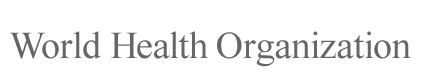 